Практическая работа №66-67.  Организация баз данныхВыполните практические работы. Срок сдачи работ 20.05.2020 и оправить на электронную почту  ris-alena@mail.ru WhatsApp, ViberПрочитайте внимательно!!!Отчет должен содержать:Название работы.Цель работы.Задание и его решение.ВыводТема: Создание таблицы в режиме конструктора.Цель работы:• познакомиться с основными понятиями базы данных;• научиться создавать таблицу базы данных в режиме конструктора;	• освоить переход из режима конструктора в режим таблицы;• освоить основные приемы заполнения и редактирования таблиц базы данных;• познакомиться с простой сортировкой значений таблицы;• познакомиться с поиском записей по образцу;• научиться сохранять и загружать базу данных;• научиться распечатывать таблицы.Рисунок 1Ход работыЗадание 1Создайте новую базу данных и структуру таблицы с информацией о студентах колледжа.Порядок работы.Вызовите программу Access. Для этого дважды щелкните на пиктограмме Microsoft Access. Перед вами откроется окно системы управления базами данных, в котором появится меню, представленное на рисунок. 1.Щелкните мышью на переключателе Новая база данных, а затем на кнопке ОК. Появится диалоговое окно, представленное на рисунке.В поле Имя файла в качестве имени базы данных введите свою фамилию. Рисунок 2Это будет название вашей личной базы данных. Щелкните на кнопке Создать или нажмите клавишу Enter.Замечание. Можете оставить базу данных в текущей папке, а можете сменить папку на вашу личную. В этом окне есть возможность создать новую папку с помощью кнопки Создать папку. Введя имя новой папки и щелкнув на кнопке ОК, вы получите новую папку. В следующем окне выберите тип создаваемого документа (активизируйте соответствующую вкладку). Вы создаете таблицу, поэтому выберите вкладку Таблица (скорее всего вы в ней и находитесь). По умолчанию выделена строка Создание таблицы в режиме конструктора. Щелкните мышкой на кнопке Конструктор. Появится окно конструктора (рисунок 3).Рисунок 3В верхней левой ячейке появившейся таблицы введите имя поля (набирайте слово «Фамилия», а не свою фамилию) и нажмите клавишу Enter. В соседней ячейке появится тип данных, по умолчанию он задается как Текстовый. Любой другой выбирается с помощью ниспадающего меню.Напоминание. Переход от ячейки к ячейке осуществляется одним из следующих способов: мышью; нажатием на клавишу Enter; клавишами управления курсором; клавишей Tab.Заполните поля в конструкторе, как показано на рисунке 3. Общие свойства поля оставьте такими, какие задает программа по умолчанию. Сохраните таблицу, щелкнув на кнопке  пиктографического меню.Рисунок 4В появившемся окне введите имя таблицы «Список» и щелкните на кнопке ОК. Появится запрос (рисунок 4) на создание ключевого поля - уникального поля записи. По ключевому полю можно однозначно идентифицировать запись - его значение не повторяется у разных записей. Это поле используется для связи записей из разных таблиц. В данном варианте будут самостоятельно появляться числа - номера записей.Ответьте ДА.Замечание. Выбор режима работы таблица или конструктор осуществляется кнопкой на панели .Перейдите в режим таблицы, щелкнув на кнопке.  Ввод данных вы будете производить в этом режиме, заполняя ячейки таблицы. Значение поля «Код» будет меняться автоматически. Если закончить ввод в ячейку нажатием клавиши Enter, то маркер перейдет в следующую ячейку. Заполните базу данных значениями из таблицы:Рисунок 5Сохраните введенные данные, щелкнув на кнопке. В результате вы получили таблицу, с которой можно будет работать.Замечание. Передвижение по таблице можно производить с помощью клавиш со стрелками на клавиатуре, клавиши табуляции, а также щелчком мыши. Можно пользоваться стандартными для Windows комбинациями клавиш для быстрого продвижения по таблице.Задание 2Выполните редактирование ячеек.Порядок работы.Замените фамилию Иванкова на Иванова. Для этого выделите редактируемую ячейку и наберите новую фамилию.Замените год рождения Ивановой на 1983. Для этого следует щелкнуть мышью на нужной ячейке, и она откроется для редактирования. Удалите цифру 4 и введите вместо нее цифру 3.Самостоятельное задание. Внимательно просмотрите таблицу и исправьте свои ошибки.Задание 3Отсортируйте значения таблицы.Замечание. Чтобы произвести сортировку значений по некоторому столбцу, нужно установить курсор в любую ячейку сортируемого столбца и щелкнуть на кнопке:  - если нужно отсортировать по возрастанию;  - если нужно отсортировать по убыванию.Порядок работы.Отсортируйте:фамилии — по алфавиту (установите курсор на любую фамилию в столбце «Фамилия» и щелкните на кнопке );имя — по алфавиту (установите курсор на любое имя в столбце «Имя» и щелкните на кнопке );Год поступления — по убыванию (установите курсор на любой номер строки в столбце «Год поступления» и щелкните на кнопке);год рождения — по убыванию (установите курсор на любой год рождения в столбце «Год рождения» и щелкните на кнопке );Задание 4Познакомьтесь с функциями «сохранить», «закрыть», «открыть».Порядок работы.Щелкнув на кнопке , сохраните текущую таблицу.Щелкнув на кнопке | в правом верхнем углу окна таблицы, закройте таблицу.Повторите операцию из п. 2 еще раз, в результате чего вы закроете текущую базу данных, получив пустое окно для новой работы. В этом положении можно создать новую базу данных, а можно открыть существующую для продолжения работы.Откройте снова свою базу данных с помощью команд Файл, Открыть, <Имя вашей базы данных>. Открыть.Откройте таблицу «Список».Задание 5Выполните поиск записей по образцу.Порядок работы.Установите текстовый курсор в поле «Фамилия»;Щелкните на кнопке , которая позволяет найти запись по введенному значению. В результате появится диалоговое окно, представленное на рисунке 6.Рисунок 6Введите в поле Образец фамилию Баранова, в поле Поиск в выберите пункт Фамилия и щелкните на кнопке Найти далее.Замечание. Если требуется найти следующую подобную запись, то щелкните на кнопке Найти далее. Можно искать часть слова, меняя значение в поле Совпадение. По окончании работы щелкните на кнопке Отмена.Задание 6Распечатайте таблицу «Список».Порядок работы.Подготовьте принтер для печати.Подготовьте таблицу для печати. Для этого щелкните на кнопке Предварительный просмотр. Если таблица не уместилась на листе или видны не все данные, закройте окно предварительного просмотра и поменяйте размеры столбцов. Можно поменять поля листа или развернуть лист поперек. (Это можно сделать командой Параметры страницы, Страница, Альбомная, ОК.)Выполните команду Файл, Печать. Появится окно, представленное на рисунке 6. В этом окне возможен выбор варианта печати. Вы можете выбрать печать: всей таблицы, только выделенных записей, только определенных страниц. Можно задать печать нескольких копий данного документа одной командой. Если к вашему компьютеру подключены несколько разных принтеров, то в поле имя можно выбрать нужный принтер.Рисунок 7Оставьте включенным переключатель Все.Щелкните на кнопке ОК.Предъявите преподавателю таблицу «Список» на экране и на бумаге.Задание 7Завершите работу с Access. Порядок работы.Выполните команду Файл, Выход.Если вы производили какие-либо действия в базе данных, появится вопрос о сохранении изменений. Ответьте утвердительно на этот вопрос.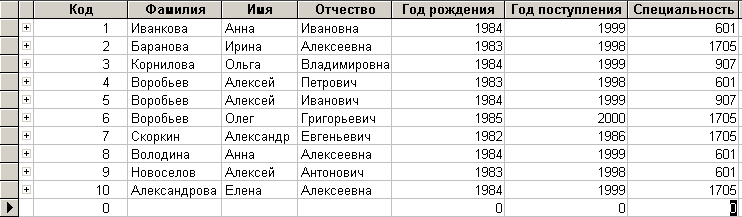 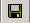 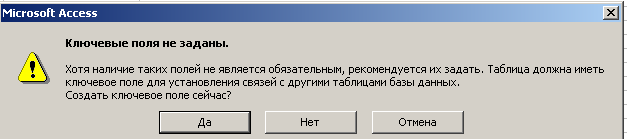 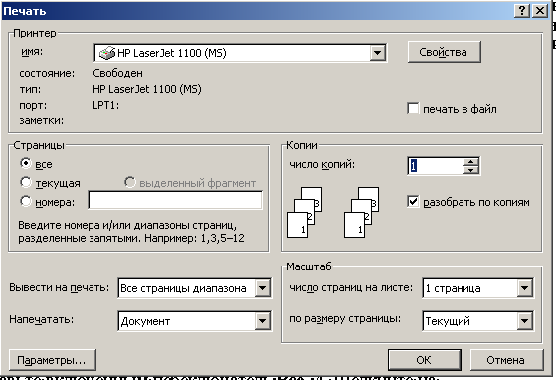 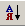 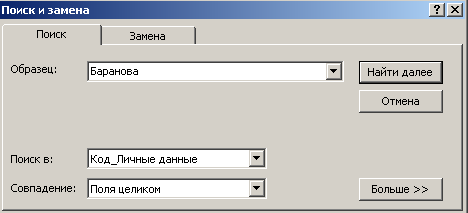 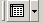 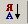 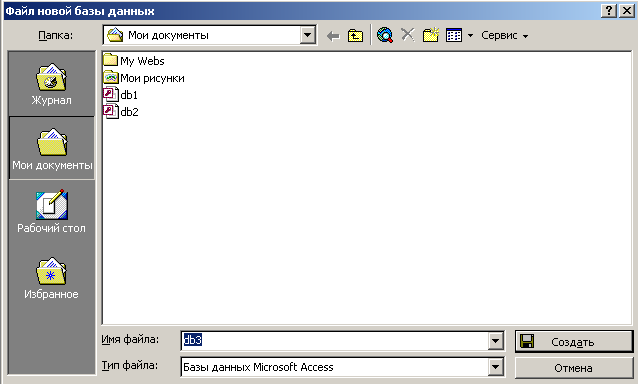 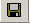 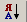 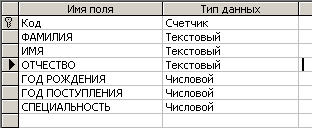 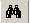 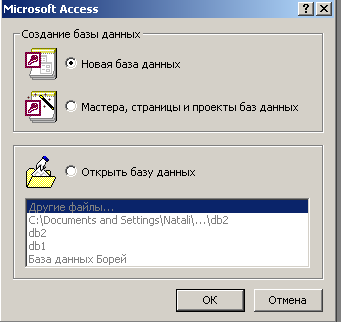 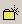 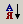 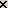 